Додаток 1 до «Положення про партиципаторне бюджетування (бюджет участі) у м.Покров»ФОРМА ПОДАННЯ ПРОЕКТУ, РЕАЛІЗАЦІЯ ЯКОГО ВІДБУВАТИМЕТЬСЯЗА РАХУНОК КОШТІВ МІСЬКОЇ ЦІЛЬОВОЇ ПРОГРАМИ «Партиципаторне бюджетування (бюджет участі) у м. Покров на 2017-2020 роки»Дата надходження проекту	                                                                                                            (заповнюється  секретарем експертної групи):  Включено до реєстру поданих проектів за №                                                                                                              (заповнюється  секретарем експертної групи):  ПІП та підпис особи що реєструє:  _____________________________________________                                                     (заповнюється  секретарем експертної групи):  1. Назва проекту: (не більше 20 слів)_________________________________________________________________________________________________________________________________________________________________________________________________________________________________2. Пріоритетні напрямки проекту:● ремонт тротуарів -  □                         ● вуличне освітлення -  □ ● дороги   -  □                      ● естетичне облаштування міста -  □● облаштування зон відпочинку  -  □ ● інше -  □3. Місце реалізації проекту (адреса, назва установи/закладу, кадастровий номер земельної ділянки якщо відомо, т.п.): __________________________________________________________________________________________________________________________________________________________________4. Опис проекту (повинен містити інформацію: що потрібно зробити, які дії повинні бути прийняті, опис проблеми, мета, завдання та яка очікується користь - не більше 50 слів).______________________________________________________________________________________________________________________________________________________________________________________________________________________________________5.  Орієнтовна загальна вартість проекту всього, в тому числі вартість складових за наявності _________________________________________________________________________________________________________________________________________________________6.  Список осіб підтримки проекту (не менше 15 осіб) - додаток до бланку-заяви.__________________________________________________________________________________________________________________________________________________________7. Інша інформація, яка може бути додана, але не є обов’язковою (наприклад фотографія/ї, які стосуються завдання, карта з зазначенням місця реалізації завдання та інше).8. Автор проекту:Прізвище     Ім’яПо-батьковіДата народження                          Ідентифікаційний код                 Паспорт:   серія  номер  дата видачі 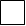 Виданий                         Адреса реєстрації:                   Телефон: Адреса електронної пошти:● Згода на обробку персональних даних:Відповідно до Закону України «Про захист персональних даних» від 01.06.2010        № 2297 – VI  я, ____________________________________________________________  (прізвище, ім’я та по-батькові повністю)даю згоду на обробку моїх персональних даних вказаних в пункті 4 цього бланку-заяви Покровською міською радою та членам експертної групи, виключно для реалізації Програми «Партиципаторне бюджетування (бюджет участі) у м. Покров на 2017-2020 роки».__________                                                                            __________________          дата                                                                                                                                                     підпис